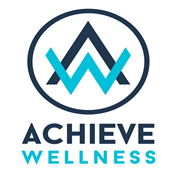 3082 Dyer Blvd, Kissimmee, FL 34741Office 407.329.3747/ Fax 407.264.6167
Patient Name______________________________  Birth Date ___________ Sex______ Weight___________ Height________                                 Name of Parents / Guardians______________________________________________________ Number of siblings__________
Address __________________________________________________City _______________State ________Zip____________ 
Home Phone_______________ Work Phone_________________ Email Address______________________________________ 
How were you referred you to the office? _________________________________________ 
Reason for seeking chiropractic care:_________________________________________________________________________ Other Doctors seen for this condition Y/N Specialty: ________________ Prior treatment and outcome: ________________________
Other Health Problems: ________________________________________________________________ 
Symptoms: Please check any current or past problems your child has on the list below:  
_Dizziness_ADHD_Backaches _Heart Condition _Chronic Earaches 
_Diabetes _Tuberculosis _Hypertension_Fever/Chills _Frequent Colds 
_Arthritis _Headaches _Asthma _Allergies _Runny Nose_Itchy Eyes_Rashes_Unusual Moles
_Neuritis _Digestive_Sinus Trouble_Cough/Wheeze_Chest Pain _Constipation 
_Anemia _Rheumatic Fever _Diarrhea 
_Poor Appetite _Hyperactivity _Behavioral _Poor Memory_Insomnia_Nightmares
_Bed Wetting _Pain Urinating_Convulsions _Paralysis _Muscle Pain 
_Fainting _Broken bones _Sprains/Strains_Hernias 
_Neck Pain_Arm/Elbow Pain _Leg/Hip Pain_Knee/Foot Pain_Growing pains 
_Joint Pain_Scoliosis_Blood disorders _Stomach Aches _Other 
Health History: 
Name of Pediatrician: ________________________________________ Date of last visit _____________ 
Reason for visit: ________________________________________________________________________ 
Medications and conditions being treated: ___________________________________________________
Has your child ever taken antibiotics? Y/N Condition treated: ____________________________________ Has your child been injured participating in contact sports (Soccer, Football, Martial Arts…) Y/NIf yes, describe (Sprain, Broken Bone, Head Trauma…) ________________________________________
Has your child ever been involved in a car accident? Y/N Date & Injuries __________________________ 
Has your child ever fallen head first from (Changing Table, Bed, Stairs…) Y/N ______________________Other traumas not described above? Y/N Type & Date: _________________________________________ 
Prior surgery: Y/N Type and Date:______________________________ Menarche: Y/N Age:________  
Prenatal History 
Location of Birth:  O Home   O Birthing Center   O Hospital   O Stepchild   O Adopted
Complications during pregnancy: Y/N List: __________________________________________________ 
Cigarette / Alcohol use during pregnancy: Y/N 
Birth intervention: O Forceps  O Vacuum  O Caesarian _____________________________________ 
Complications during delivery: Y/N List: ____________________________________________________ 
Genetic disorders or disabilities: Y/N List: ___________________________________________________ 
Feeding history 
Breast Fed: Y/N How long’?___________ Formula fed: Y/N How long’?___________ 
Introduced to solids at _____ months. Food allergies or intolerances Y/N List: ________________________________________ 
CONSENT TO CHIROPRACTIC CAREI certify that the information that I have supplied is correct and accurate to the best of my knowledge.
I, _____________________________, being the parent or legal guardian of _________________________ hereby grant permission for my child to receive chiropractic care.
Signed __________________________________           Witnessed _______________          Date _______________ 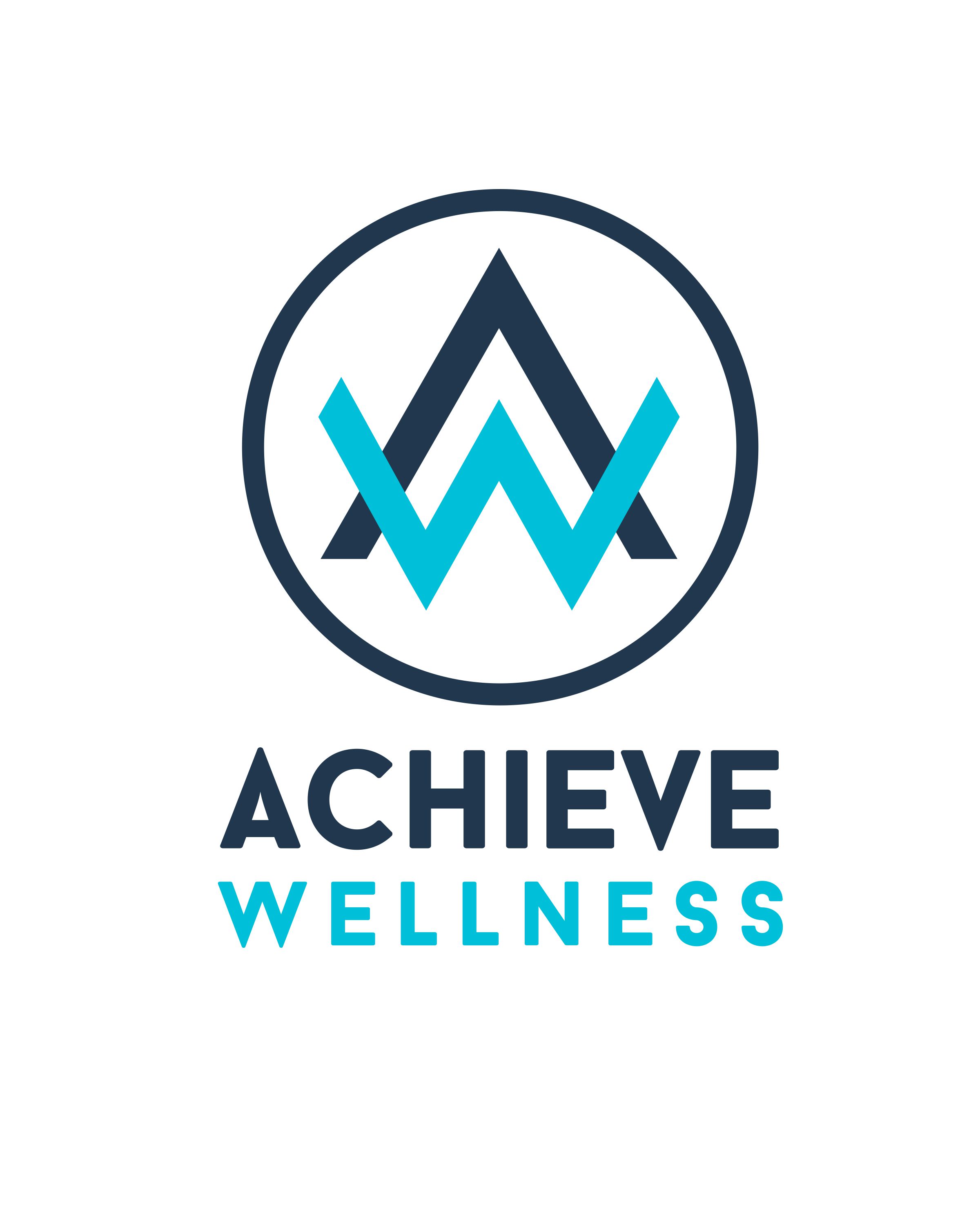 Pediatric History Form 